Hurst Hills ElementaryReading Olympics Bingo Blackout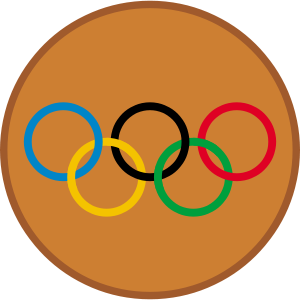 GRADES Kindergarten – 6th GradeRECOGNITION CRITERIA BRONZE AWARDOne completed Bingo FormSILVER AWARDTwo Completed Bingo FormsGOLD AWARDThree Completed Bingo FormsWHAT IS READING OLYMPICS BINGO BLACKOUT?Reading Olympics is a voluntary reading program designed to motivate our HHE students to incorporate reading into their daily lives and foster a lifelong habit of reading.HOW DOES READING OLYMPICS WORK?Students who participate and read books from the different categories on the bingo sheet from August 2014 to April 9, 2015 will receive special recognition at Hurst Hills in May 2015.  All forms are due in the library by April 20, 2015.DO I HAVE TO READ ONLY BOOKS IN THE HHE LIBRARY?No!  I encourage you to read books from the public library, your own books, or borrowed books.   Your teacher, parents, or librarian can help you locate books if you are having a hard time finding a book in any given category.WHAT IF I AM PARTICIPATING IN OTHER READING MOTIVATION PROGRAMS?Wonderful!  Students participating in other reading programs may count books read for those programs toward the HHE Reading Olympics program.  (Please remember that you may only count the books started in or after August 2014.)HOW DO I VERIFY THAT I READ THE BOOKS?Record each book read on the Reading Blackout Form.  Make sure the bottom of the form is signed by the student and a parent before it is returned to the library. WHAT DO I GET FOR PARTICIPATING?The most important reward for reading is the satisfaction of entering the kingdom of BOOKS!!  You will meet people, visit places, and experience events you might never otherwise encounter.  Additionally, medals will be given to those students who meet the requirements for the different award levels in the program.WHAT ELSE DO I HAVE TO KNOW?Credit will only be given for reading (aloud or silently) a book and/or listening to a book read in its entirety. We encourage our students to do most of the reading, however, some students enjoy reading with family members, listening to others read to them, or audiobooks.Once you complete the Bronze form, return it for a Silver form.  I encourage everyone to read for the GOLD!Viewing television, film, or video adaptations of books are excellent complements to literature appreciation, but are not a substitute for reading the books and cannot be counted.  Students are encouraged to discuss their books with a parent, relative, guardian, or teacher.  Any adult who discusses any of the books read with a student should initial by the title on the log.Each book only counts ONE time only.  You may not repeat a book on another form.Incomplete forms will not count.  Every square must be filled in.You may not skip levels. Everyone starts with Bronze.We encourage use of the public library, school library, and your own collection of books.We also encourage parents to participate in the BCI Reading Olympics by helping their child choose books and even by reading with them!Please utilize the OPAC (Online Public Catalog) to search for books.  www.hursthillslibrary.weebly.com